Is 12 an even number?  Justify your thinking.Tell how many  are in each figure below.  Circle to tell if the number is even or odd.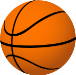 Karla asks her mom for an even number of beads to put on her string.  Draw an even number of beads on the string for Karla.Write an equation with two equal addends to show that Karla’s number of beads is even.12 – 7 = ___ Solve the problem.  Use the number line to explain your reasoning. Max has 5 inches of string.  Sarah gives Max 13 inches of string. How many inches of string does Max have now?Solve the problem.  Use the number line to explain your reasoning.8 + 9 = ____Solve the problem.  Use the number line to explain your reasoning.9 + 6 = ____ Explain how you solved the problem.Complete each equation. 4 + 5 = ___7 + ___= 133 + 2 = ______ + 8 = 17Which addition strategy could be used to solve each of these equations?  Explain your thinking.Trevor earned 5 dollars last week for doing chores and 7 dollars this week.  Trevor says he has 12 dollars because 5 + 5 = 10 and 10 + 2 = 12.  Is Trevor correct?  Explain your thinking using pictures, numbers, or words. ANSWER KEY1. Yes.  Twelve is even because it can be shared fairly in two equal groups.2. a. 9 odd    b. 10 even; 5 + 5 = 10    c. 7 odd3. answers vary; number of beads must be even and equation must show equal addends4. 55. 186. 177. 158. a. 9   b. 6   c. 5   d. 9Each problem could be solved using doubles plus one.9. Trevor is correct.  He decomposed the 7 into 5 and 2 so that he could use doubles (5 + 5 = 10) and then he added the 2 back on (10 + 2 = 12).How many ? ___    Even      or       OddHow many ? ___    Even      or       OddWrite an equation that represents this array using 2 equal addends.How many ? ___    Even      or       OddExplain how you determine if a number is odd or even.Explain how you determine if a number is odd or even.Explain how you determine if a number is odd or even.